Publicado en España el 14/07/2020 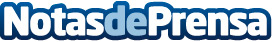 Smöoy impulsa su plan de expansiónActualmente tiene presencia en los cuatro continentes, y en países como Argelia, Costa de Marfil, Francia, Guinea Conakry, Holanda, Isla Reunión, Italia, Portugal, Reino Unido y SingapurDatos de contacto:Pura de RojasALLEGRA COMUNICACION91 434 82 29Nota de prensa publicada en: https://www.notasdeprensa.es/smooy-impulsa-su-plan-de-expansion_1 Categorias: Nacional Franquicias Marketing Turismo Emprendedores Restauración http://www.notasdeprensa.es